Tisztelt Képviselő-testület!Törökszentmiklós Városi Önkormányzat Képviselő-testülete a 24/2016. (I.28.) K.t. határozatával fogadta el a 2016. évre szóló munkatervét. A munkaterv március hónapra határozta meg a Törökszentmiklós Térségi Építő Szerelő és Szolgáltató Kft. 2016. évre szóló üzleti tervének jóváhagyását. A Társaság feladata lakó- és nem lakó épületek építése a térségben, illetve a Törökszentmiklós, Dózsa György u. 17. szám alatt található raktárbázis üzemeltetése. A meghatározott célok szerint az építőipari kapacitás segítse elő az Önkormányzat előtt álló feladatok megoldását, a telep üzemeltetése mellett gondoskodjon fejlesztési lehetőségekről, végezzen javítási, karbantartási feladatokat a tulajdonos elvárásai szerint.Az előterjesztés melléklete tartalmazza a Kft. üzleti tervét két változatban és az ehhez kapcsolódó tárgyi eszköz fejlesztést.Kérem a Tisztelt Képviselő-testületet, hogy az üzleti tervet tárgyalja meg és a jóváhagyásáról szóló határozati javaslatot fogadja el.Szőke András s.k.ügyvezető„A változat”……./2016. (III.31.) Kt. számúH a t á r o z a tTörökszentmiklós Térségi Építő Szerelő és Szolgáltató Kft. 2016 évi üzleti tervének jóváhagyásárólTörökszentmiklós Városi Önkormányzat Képviselő-testülete, mint a Törökszentmiklós Térségi Építő Szerelő és Szolgáltató Kft. alapítói jogainak gyakorlója, jóváhagyja a Kft. 2016. évi üzleti tervének 1. számú változatát.Felelős: Szőke András ügyvezetőMarkót Imre polgármesterHatáridő: FolyamatosErről értesülnek:                   1. Markót Imre polgármester2. Dr. Majtényi Erzsébet jegyző3. Tm. Építő Szerelő és Szolgáltató Kft.„B” változat”……./2016. (III.31.) Kt. számúH a t á r o z a tTörökszentmiklós Térségi Építő Szerelő és Szolgáltató Kft. 2016 évi üzleti tervének jóváhagyásárólTörökszentmiklós Városi Önkormányzat Képviselő-testülete, mint a Törökszentmiklós Térségi Építő Szerelő és Szolgáltató Kft. alapítói jogainak gyakorlója, jóváhagyja a Kft. 2016. évi üzleti tervének 2. számú változatátFelelős: 	Szőke András ügyvezető		Markót Imre polgármester	Határidő: FolyamatosErről értesülnek:                   1. Markót Imre polgármester2. Dr. Majtényi Erzsébet jegyző3. Tm. Építő Szerelő és Szolgáltató Kft.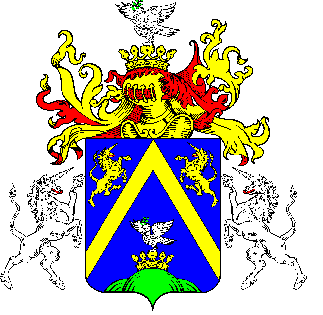 2.TÖRÖKSZENTMIKLÓS TÉRSÉGI ÉPÍTŐ SZERELŐ ÉS SZOLGÁLTATÓ KFTTÖRÖKSZENTMIKLÓS TÉRSÉGI ÉPÍTŐ SZERELŐ ÉS SZOLGÁLTATÓ KFTTÖRÖKSZENTMIKLÓS TÉRSÉGI ÉPÍTŐ SZERELŐ ÉS SZOLGÁLTATÓ KFTE L Ő T E R J E S Z T É SE L Ő T E R J E S Z T É SE L Ő T E R J E S Z T É SA Képviselő-testület 2016. március 31. napján tartandó rendes nyilvános üléséreA Képviselő-testület 2016. március 31. napján tartandó rendes nyilvános üléséreA Képviselő-testület 2016. március 31. napján tartandó rendes nyilvános üléséreElőterjesztő megnevezése: Szőke András ügyvezetőSzőke András ügyvezetőIktatószám: 2-44/2016. F-1.2-44/2016. F-1.Tárgy: a Törökszentmiklósi Térségi Építő Szerelő és Szolgáltató Kft 2016. évi üzleti tervének jóváhagyásáról a Törökszentmiklósi Térségi Építő Szerelő és Szolgáltató Kft 2016. évi üzleti tervének jóváhagyásáról Előterjesztés jellege:Rendelet-tervezet, Határozat-tervezet, Tájékoztató, BeszámolóRendelet-tervezet, Határozat-tervezet, Tájékoztató, BeszámolóDöntéshozatal:egyszerű többségegyszerű többségMelléklet: 1 db határozat tervezet 1 db üzleti terv1 db határozat tervezet 1 db üzleti tervKészítette:Szőke András ügyvezető Szőke András ügyvezető Véleményezésre megküldve: a Képviselő-testület Pénzügyi és Városfejlesztési Bizottságarészérea Képviselő-testület Pénzügyi és Városfejlesztési BizottságarészéreTörvényességi véleményezésre bemutatva:2016. március 22.   2016. március 22.   